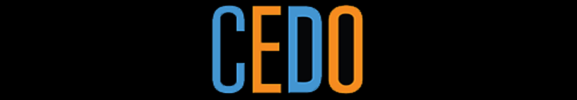 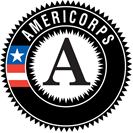 Youth Outreach Specialist  Full TimeCommunity and Economic Development OfficeThis AmeriCorps position will serve as part of CEDO’s AmeriCorps program. Our program will have 10 members who will receive training and provide direct service to support economic opportunity for individuals from underserved populations, innovative responses to pressing community problems, and capacity building for organizational change, with City departments, state agencies and nonprofit organizations in Burlington, Winooski, and surrounding areas. At the end of the program year AmeriCorps members will be responsible for improved economic opportunity through training and mentoring opportunities. The AmeriCorps member will developing relationship with students, agencies, parents and community leaders to help them understand, connected and better network with City opportunities.  This member will help identify students and youth and encourage participation and collaboration among youth organizations.  They will help identify and eliminate barriers to participation such as process, cost, climate or transportation and share perspectives about how to best serve diverse populations in the City.Key Responsibilities:Coordinate collective community efforts to reduce disparities for youth through direct outreach and activities with community youth programs, schools and youth   Engaging stakeholders in advancing local MBK strategy of connecting youth to City’s programs and employment Research municipal tools, resources, and examples that help advance social justice, diversity and equity, youth empowerment, and accessibilityAdvance community awareness and connectedness about City and community events and initiatives through social media engagement toolsPre and post survey program participantsGather data on participant demographicsDevelop relationships with local organizations to increase youth programming opportunitiesServe closely with the CEDO’s Community Development Specialist in all aspects of the Other responsibilities identified by supervisorSecondary Responsibilities:Identify ways in which all of City youth programs and events can be better youth populationsCreate and manage a social media account for youth and MBK initiativesOther responsibilities identified by supervisorSkills and Qualifications:Knowledge about Burlington’s neighborhoods and community initiativesSelf-awareness in personal reflection, ability to perform activities cooperatively and receive and provide guidance.Experience serving with people from diverse backgrounds and experiencesSelf-initiative to drive projects and tasks forward with collaboration and communicationLeadership  to serve as an integral part of a team of energetic and committed individualsCommitment to supporting community needs and promoting healthy dialogueBackground in community development preferred, no specific educational degree is requiredMinimum Qualifications:US citizen (or have permanent resident status)At least 18 years of age upon entering the Pre-Service Orientation (no upper age limit), or 17 years of age with written parental permission;High school graduate or have a GED certificate, or be willing to work towards GED as part of service-year successful completion requirement.  Has not been convicted of murder or sexual assault and is willing to undergo an National Service Criminal History CheckCommitment to the goals of the CEDO AmeriCorps program Additional Information:Service conditions will be indoor and outdoor, in all-weather conditions.AmeriCorps member must meet these physical or mental/reasoning requirements:SeeingColor perceptionHearing/listeningClear speechReading – basicReading – complexWork aloneWork with othersFace to face contactClimbingPushing/pullingMath skills – basicClericalOutdoor conditionsLiftingCarryingDrivingInside work environmentAnalysis/comprehensionJudgment/decision makingMoves objectsPositions begin September 12th, 2016 and end August 12th, 2017.This position is: (check one)_X_Full Time position requires 1,700 hours (average 40 hours per week) for one year. Member benefits include a living allowance of $14,000 (pre-tax), and an education award of $5,775 (pre-tax) upon successful completion of service.  Other benefits include health insurance, federal school loan forbearance, and substantial training opportunities.__Half Time position requires 900 hours (average 20 hours per week) for one year. Member benefits include a living allowance of $7,406 (pre-tax), and an education award of $2,888 (pre-tax) upon successful completion of service.  Other benefits include federal school loan forbearance, and substantial training opportunities.This position (check one)_X_does__does nothave recurring access to vulnerable populations (youth, persons over 60, individuals with disabilities).To Apply:  Send a resume, cover letter and two (2) references  to CEDO’s AmeriCorps Program americorps@burlingtonvt.gov  Please send as one PDF document with email subject line listing the position title.Application deadline for member: Until filledAdditional information on AmeriCorps is available at www.americorps.org .The Community and Economic Development Office of The City of Burlington sponsors this position through the AmeriCorps program and will not tolerate unlawful harassment or discrimination on the basis of political or religious affiliation, race, color, national origin, place of birth, ancestry, age, sex, sexual orientation, gender identity, marital status, veteran status, disability, HIV positive status or genetic information. The City is committed to providing proper access to services, facilities, and employment opportunities. For accessibility information or alternative formats, please contact       802-865-7516.